Úřad městské části Praha 5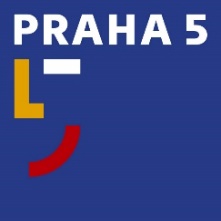 náměstí 14. října 1381/4, 150 22 Praha 5Pracoviště PR a tiskovét: 257 000 515e: tiskove@praha5.czw: www.praha5.cz V Praze 4. 07. 2022TISKOVÁ ZPRÁVAPraha 5 zmodernizuje hřiště na Hořejším nábřeží. Bude i ledová plocha. Rada MČ Praha 5 schválila vyhlášení výběrového řízení na rekonstrukci multifunkčního hřiště Hořejší nábřeží. Součástí projektu je i vytvoření ledové plochy pro bruslaře.„Hřiště na Hořejším nábřeží je svojí polohou nad Smíchovskou náplavkou naprosto unikátním místem v centru metropole. Naším cílem je, aby sloužilo celoročně zejména dětem, obsáhlo možnosti několika sportů a bylo vhodným doplňkem k trávení volného času na náplavce pro celé rodiny,“ vysvětluje záměr rekonstrukce radní pro sport David Dušek (STAN).Rekonstrukce hřiště na Hořejším nábřeží zapadá do celkového plánu městské části rozšiřovat multifunkční hřiště v jednotlivých lokalitách. Výběrové řízení na zhotovitele stavby podle už vypracované zadávací dokumentace bude mít jediné hodnotící kritérium, a to cenu. Praha 5 předpokládá, že celková hodnota zakázky výrazně nepřevýší 30 milionů korun.